Liceo Chapero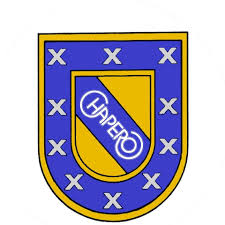 Segundo BásicoCurso: Idioma EspañolProfesora. Gloria ValdézActividad No. 6Fecha de entrega 1/7/2020 hasta 8/7/2020Instrucciones: Lee detenidamente y realiza lo que se te indica.Lee con atención el relato de “Chupayeyo”. Págs. 62,63,64 del libro de texto. Realiza la competencia interpretativa, argumentativa de la pág. 64.Crea un cuento cuyo protagonista seas tú, narrador en primera persona, en tiempo presente, cuyo tema central sea una situación significativa en tu vida.El cuento personal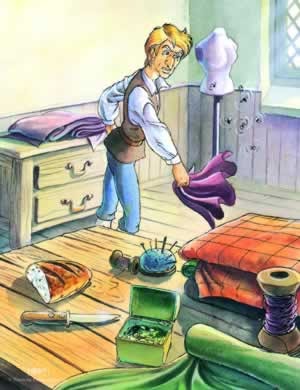 